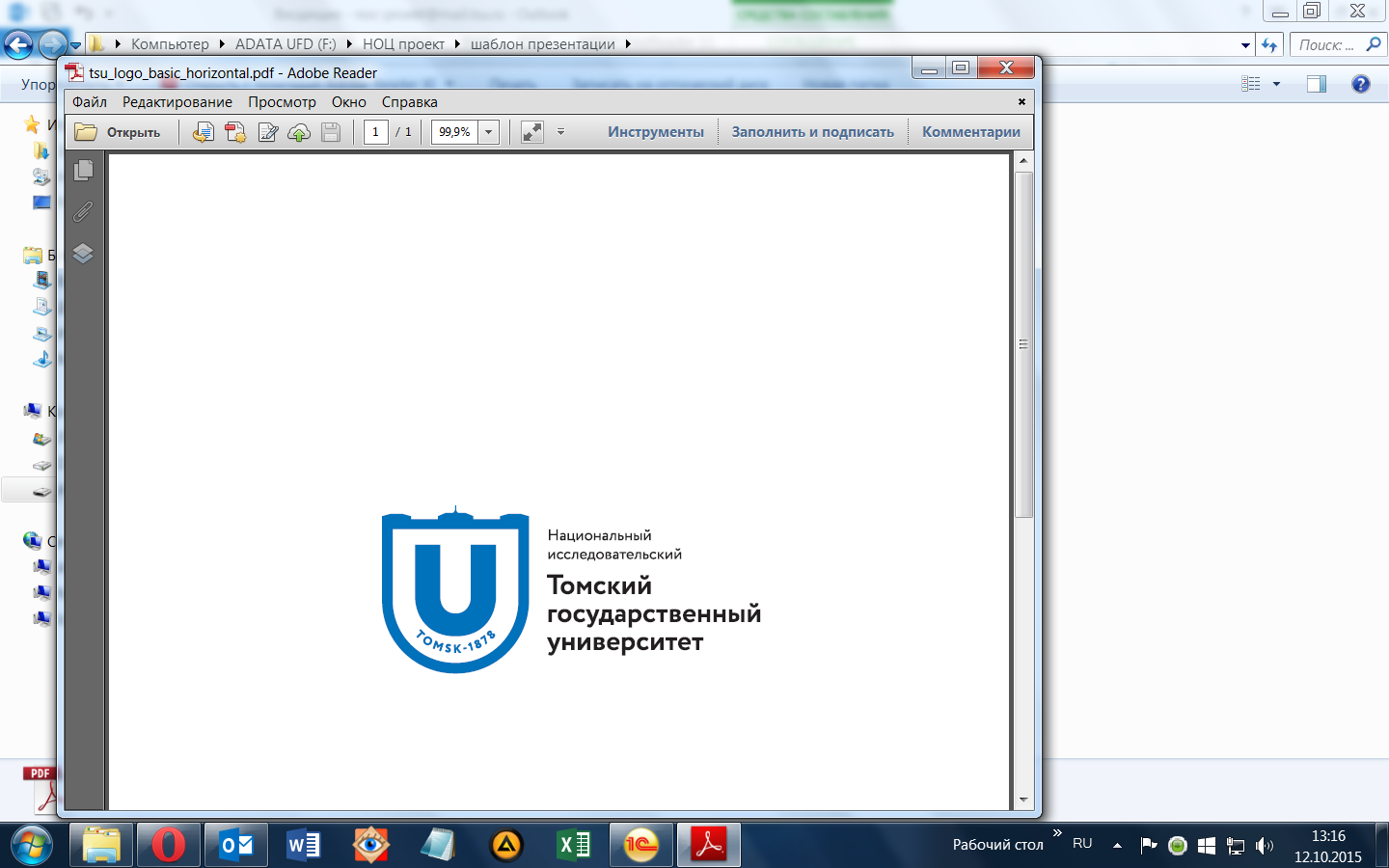 ОТЧЁТ О РЕАЛИЗАЦИИ ПРОЕКТА 01.06.2018 – 31.01.2019СОЗДАНИЕ ПЛАТФОРМЫ ДЛЯ ПРОВЕДЕНИЯ КРАУДФАНДИНГОВЫХ АКЦИЙ «ОСТАВЬ ПОЖЕЛАНИЕ УНИВЕРСИТЕТУ»Проектный менеджер В.Л. Гойко, инженер МСЦ ТГУТомск 2018СодержаниеКраткая аннотация выполненных работ и достижение КПЭ проектаПриложения ЗаключениеКраткая аннотация выполненных работ и достижение КПЭ проектаПроект был нацелен на создание площадки для поздравлений Университета, которая будет представлять собой виртуальный холст, поделенный на ячейки, в каждой ячейке можно будет разместить текст, прикрепить фотографию либо картинку, оставить данные поздравителя и внести пожертвование в Эндаумент Фонд ТГУ. В рамках проекта в ходе реализации тестовой акции сайт платформы (https://140.fond.tsu.ru/) посетило в общей сложности 4217 уникальных пользователя, из которых 69 человек разместили свои поздравления и внесли в общей сложности 17 000 рублей пожертвований в Эндаумент фонд ТГУ. Новизна подхода, представленного в проекте2018 год был юбилейным для Томского государственного университета. Стояла задача дать возможность каждому желающему оставить поздравление Университету на 140-летие. Мы предложили в качестве подобной площадки для поздравлений виртуальный холст, размещенный на сайте Эндаумент фонда ТГУ и поделенный на ячейки, в каждой ячейке можно будет разместить текст, прикрепить фотографию либо картинку, оставить данные поздравителя и внести пожертвование. После формирования ячейки пользователь мог поделиться своим поздравлением в социальных медиа через кнопки социальных сетей.Разработанная в ходе реализации проекта платформа позволяет многократно использовать данную инфраструктуру для проведения других акций с привлечением средств в Эндаумент фонд ТГУ.Результаты проекта по задачамВ ходе совместной работы коллектива проекта с сотрудниками Центра координации работы с выпускниками и Эндаумент фонда ТГУ для достижения цели представляемого проекта реализованы следующие задачи:В ходе решения задач было обеспечено достижение следующих запланированных КПЭПриложения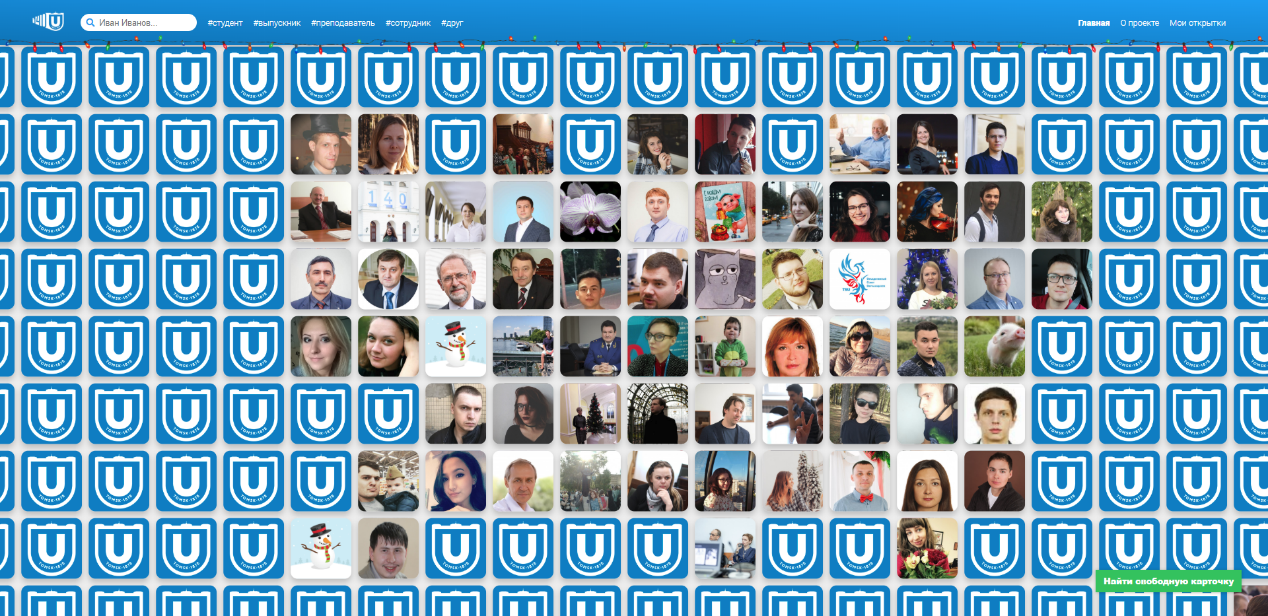 Рисунок 1.	Общий вид главной страницы платформы с заполненными ячейками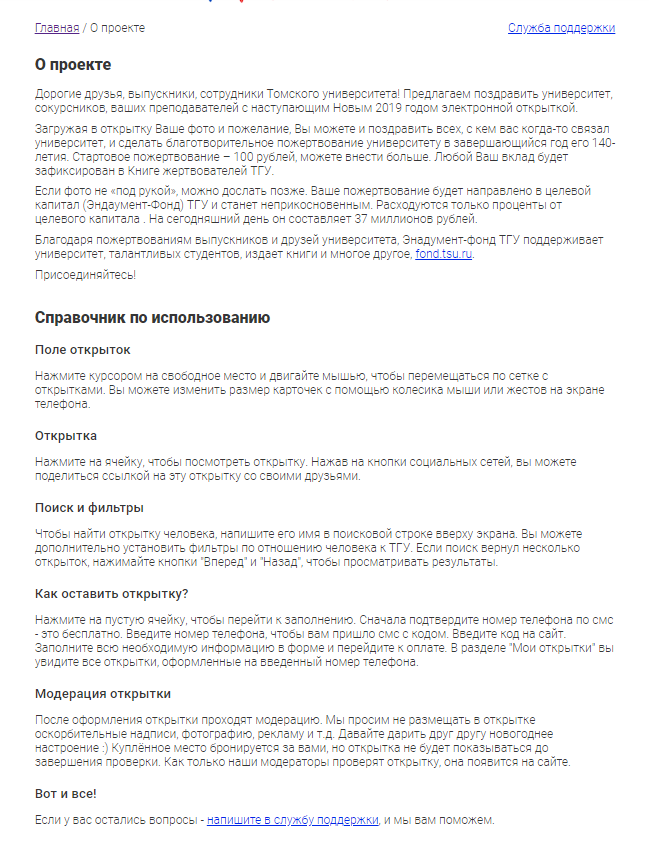 Рисунок 2.	Страница «О проекте» на сайте платформы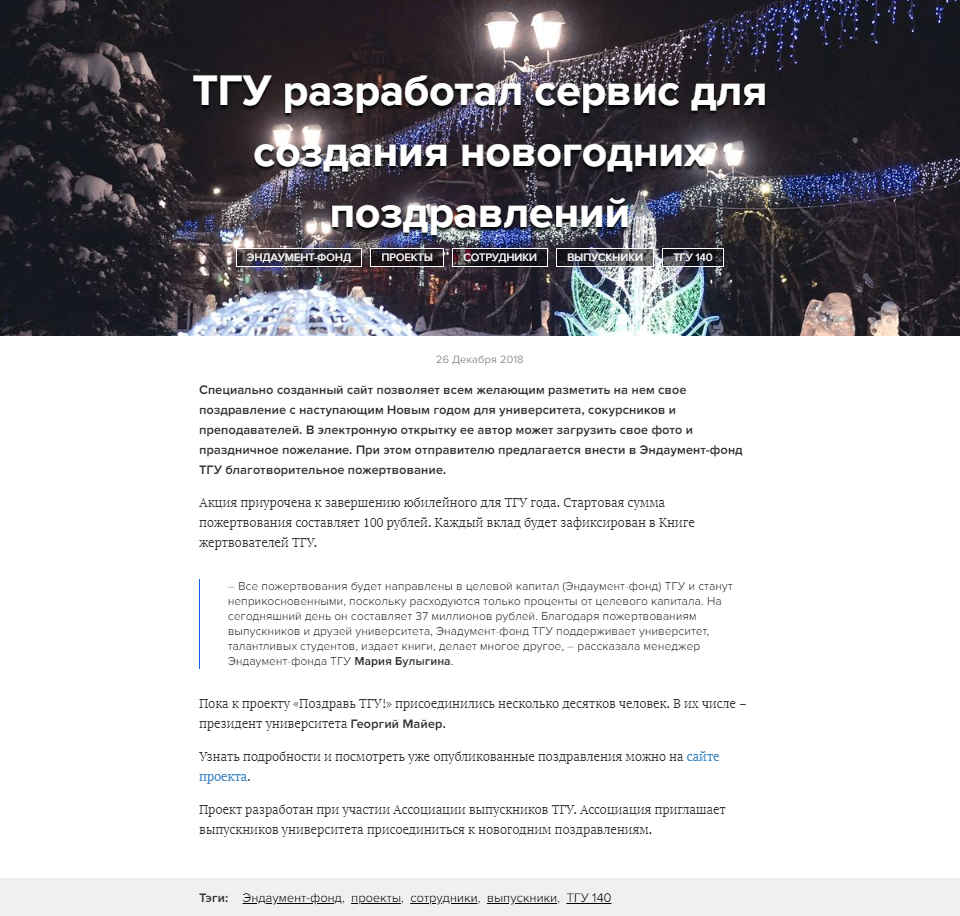 Рисунок 3.	Информация о проведения акции на сайте ТГУ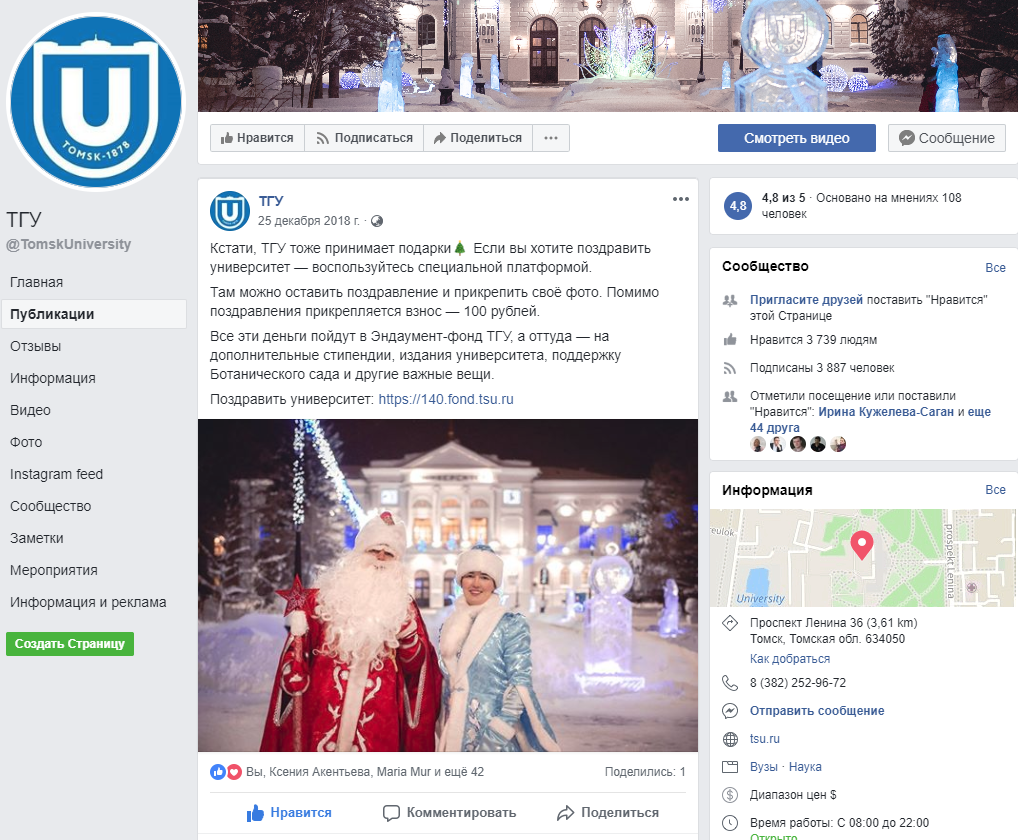 Рисунок 4.	Информация о проведения акции на официальной странице ТГУ в социальной сети Facebook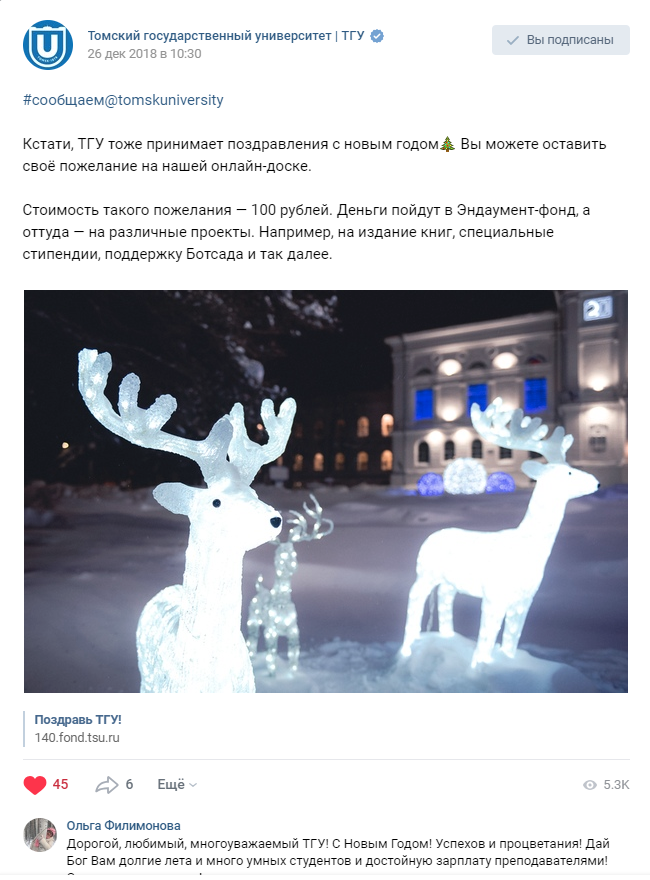 Рисунок 5.	Информация о проведения акции на официальной странице ТГУ в социальной сети Вконтакте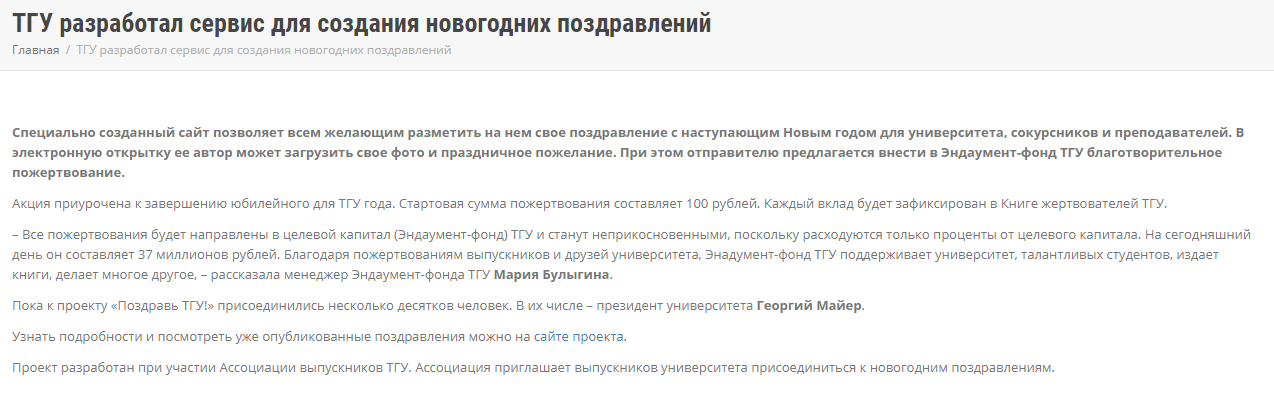 Рисунок 6.	Информация о проведения акции на сайте Эндаумент фонда ТГУ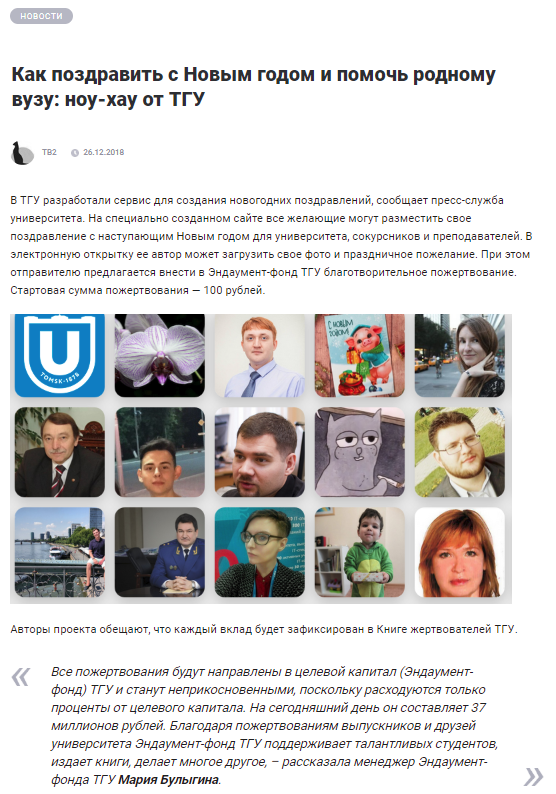 Рисунок 7.	Информация о проведения акции на сайте регионального СМИ ТВ2ЗаключениеРеализация проекта позволила разработать и внедрить технологическую платформу для проведения краудфандинговых акций. Платформа включает в себя системы авторизации, проверки контента, приема платежей и веб-сервис.В рамках тестовой акции все желающие могли разместить свое поздравление с наступающим Новым годом всем сопричастным с университетом людям. Отработаны технические аспекты проведения подобных акций, в том числе интеграция платежных систем для организации приема пожертвований на счет Эндаумент фонда ТГУ.Команда проекта наработала опыт применения передовых информационных технологий в процессе привлечения средств в фонды целевого капитала. Данный опыт будет транслироваться другим фонда целевых капиталов в качестве инструмента фандрайзинга.Благодаря реализации проекта в 2018 году удалось создать дополнительный инструмент в работе по информированию выпускников и сотрудников университета о возможности внести свой вклад в развитие университета через пожертвование в Эндаумент фонд ТГУ. ЗадачаРезультат выполнениеРазработка платформы для краудфандинговых акций..Разработаны технологическая основа, дизайн и веб-интерфейс платформы. Создана система внесения пожертвований через веб-интерфейс платформы. Произведены тестирование и отладка платформы.Интеграция платформы с сервисами Ассоциации выпускников и Эндаумент Фонда.Произведена интеграция с сайтами Эндаумент Фонда и Ассоциации выпускников ТГУ, размещены перекрестные ссылки на сайтахПроведение рекламной кампании акции..Размещена информация о платформе и акции в честь 140-летия университета на сайтах ТГУ, в региональных СМИ, в социальных сетях.Подготовлены наборы подарков для крупных жертвователей.Список ссылок:https://vk.com/tomskuniversity?w=wall-10540_44459https://www.facebook.com/TomskUniversity/photos/a.441312655931230/2146153168780495http://tv2.today/News/Kak-pozdravit-s-novym-godom-i-pomoch-rodnomu-vuzu-nou-hau-ot-tguhttp://www.tsu.ru/news/tgu-razrabotal-servis-dlya-sozdaniya-novogodnikh-p/https://fond.tsu.ru/?p=1208Техническая поддержка платформы в период празднования 140-летия Университета.Обеспечена бесперебойная работа платформы в период проведения тестовой акции 26 декабря 2018 года – 10 января 2019 года.Передача платформы Центру координации работы с выпускниками ТГУ.База пользователей, оставивших поздравление и пожертвование в Эндаумент фонд ТГУ, передана Центру координации работы с выпускниками для дальнейшей обработки и размещению в Книге жертвователей ТГУ.Полный доступ к сервису и функционалу платформы также передан Центру.Плановые целевые значения ключевых показателей эффективности (КПЭ) ПроектаПлановые целевые значения ключевых показателей эффективности (КПЭ) ПроектаПлановые целевые значения ключевых показателей эффективности (КПЭ) ПроектаПлановые целевые значения ключевых показателей эффективности (КПЭ) Проекта№ п/пНаименование КПЭ ПроектаЕд. изм.Целевое
 значение КПЭДостигнутое значение1Разработка платформыКол-во112Проведение акций с использованием платформы в течение 2018-2019гг.Кол-во21 (проведение второй акции запланировано на 2019-ый год)3Привлеченные в Эндаумент фонд ТГУ средстваКол-во300 000   рублей17 000 рублей (часть средств будет привлечена в ходе реализации второй акции)